Eliberare carte identitate provizorieCartea de identitate provizorie se elibereaza atunci cand persoana nu poseda toate documentele necesare pentru eliberarea cartii de identitate si in cazul cetatenilor romani cu domiciliul in strainatate, care locuiesc temporar in Romania. Cine poate solicita acest serviciuPersoana care nu poseda toate documentele necesare pentru eliberarea cartii de identitate si in cazul cetatenilor romani cu domiciliul in strainatate, care locuiesc temporar in Romania.

Hotararile judecatoresti de divort pronuntate in strainatate (in original, copie simpla si traducere legalizata) vor fi mai intai inregistrate in registrele de stare civila romane, iar cetatenii vor prezenta la Biroul de Evidenta Informatizata a Persoanei Ulmeni, certificatele de nastere si casatorie (daca este cazul), cu mentiunea respectiva inscrisa pe acestea. Pașii ce trebuie urmațiPentru obținerea cărții de identitate provizorie se parcurg următorii pași: Depunerea actelor la sediul Biroului de Evidenta Informatizata a Persoanei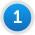 Cererea tip, împreună cu actele necesare se depun personal la sediul Biroului de Evidență Informatizată a Persoanei UlmeniRidicarea cărții de identitate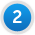 Termenul de eliberare a cartii de identitate este de 15 - 30 zile de la data depunerii actelor Ridicarea cărții de identitate se poate face doar de titularul ei. Acte necesare• cererea pentru eliberarea actului de identitate;
• 3 fotografii marimea 3x4 cm cu banda alba de 7 mm la baza;
• documentele pe care solicitantul le poate prezenta, din categoria celor cu care, potrivit legii, se poate face dovada numelui de familie si a prenumelui, a datei de nastere, a starii civile, a cetateniei romane, a adresei de domiciliu / adresei de resedinta, original si copie;Unde se depun acteleActele se depun la Sediul Serviciului Public Comunitar de Evidenta a Persoanelor Ulmeni 